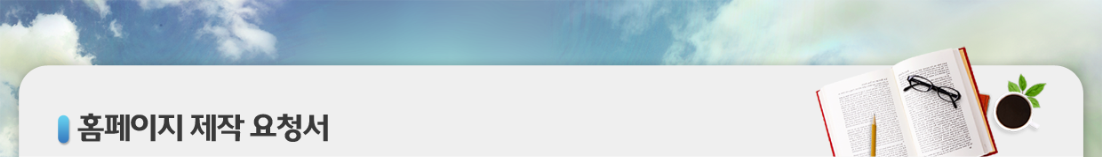 * 홈페이지 디자인은 고객님께서 선택하신 디자인을 기본으로 하여 작업이 진행됩니다. 1.의뢰자 기본정보 - 작성이 어려운 부분은 공란 처리하여 주시기 바랍니다.- 홈페이지 작업이 들어가기 전에 본 서류는 작성하여 보내주시기 바랍니다. 2.사이트 구성도※ 홈페이지 구성도를 작성하여 주세요. ( 추가 및 변경될 메뉴를 적어주세요. 예)인사말 ⇒ CEO인사말 ) ※ 디소스(dsos.co.kr)에서 마음에 드시는 디자인으로 요청하시면 제작해 드립니다. [디소스 바로가기]3.메인내용 작성하기 4.서브페이지 작성하기 서브메뉴1 - 회사소개서브메뉴2 - 사업소개5.첨부파일 준비하기 - 홈페이지 제작에 필요한 파일을 따로 첨부하여 보내주세요.※사진이미지가 작거나화질이 좋지 않으면 홈페이지 제작시 이미지가 깨져 보일 수 있습니다. 이미지 크기가 큰 이미지로 보내주세요. 6.기타 요청사항※의뢰시 협의가 된 요청사항이 있으시면 적어주세요.회사명(한글)(한글)(한글)(한글)회사명(영문)(영문)(영문)(영문)대표자명(한글)(한글)(한글)(한글)주소우편( ) - ( )주소주소주소전화( ) -팩스( ) -홈페이지 설명(검색 시 간략한 설명)(검색 시 간략한 설명)(검색 시 간략한 설명)(검색 시 간략한 설명)도메인 주소*도메인이 있을 경우 기입 (홈페이지가 완료되면 연결해드립니다)*도메인이 있을 경우 기입 (홈페이지가 완료되면 연결해드립니다)*도메인이 있을 경우 기입 (홈페이지가 완료되면 연결해드립니다)*도메인이 있을 경우 기입 (홈페이지가 완료되면 연결해드립니다)홈페이지 담당자이름휴대폰홈페이지 담당자전화팩스홈페이지 담당자이메일호스 정보카페24 호스팅(계정) 아이디/패스워드 - 홈페이지 완료 후 수정시 필요 카페24 호스팅(계정) 아이디/패스워드 - 홈페이지 완료 후 수정시 필요 카페24 호스팅(계정) 아이디/패스워드 - 홈페이지 완료 후 수정시 필요 카페24 호스팅(계정) 아이디/패스워드 - 홈페이지 완료 후 수정시 필요 1차2차3차콘텐츠 유형회사소개인사말페이지회사소개오시는 길페이지회사소개사업소개사업분야페이지제품소개제품소개1게시판제품소개제품소개2게시판제품소개제품소개3게시판온라인 문의Q＆A게시판고객센터공지사항게시판고객센터자주하는 질문게시판고객센터자유게시판게시판로고 영역네비게이션 영역 (홈페이지 메뉴)메인 영역-메인에 들어갈 문구를 흰색빈칸에 작성해 주세요.메인 영역-메인에 들어갈 문구를 흰색빈칸에 작성해 주세요.작성영역: 작성영역: 로고 & 네비게이션 영역로고 & 네비게이션 영역레프트메뉴 영역(디자인시안에 따라 달라질 수 있습니다.)내용작성 ( 원하시는 디자인 형태가 있으시면 샘플 주소나 캡쳐해서 넣어주세요. )카피라이터 영역카피라이터 영역로고 & 네비게이션 영역로고 & 네비게이션 영역레프트메뉴 영역(디자인시안에 따라 달라질 수 있습니다.)내용작성 ( 원하시는 디자인 형태가 있으시면 샘플 주소나 캡쳐해서 넣어주세요. )카피라이터 영역카피라이터 영역회사 로고파일ai, eps, jpg, gif등메인(배경) 이미지 홈페이지에 메인에 들어가야 할 이미지가 있으시면 함께 첨부하여 보내주세요.이미지가 없으시면 아래 무료 이미지 사이트에서 다운 받으셔서 보내주시거나 원하시는 느낌의 이미지를 알려주시면 저희가 찾아서 넣어드립니다. (ex: 자연, 비즈니스, 가족 등)무료이미지 사이트 :　https://www.pexels.com/ko-kr/　、https://pixabay.com/